www.comics4kidsinc.org                                             (206) 327 7436                            comics4kids@aim.com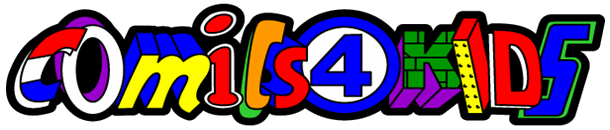    UBI 603201653                    4609 South Thompson Ave Tacoma WA 98408                             EIN 20-2882260EDUCATION!                  IMAGINATION!             INSPIRATION! Comics4Kids INC is a 250,000-comic book reading library dating back to 1882!  We also collect, receive, purchase and inherit Marvel, IDW, Archie, Charlton, Harvey, and DC Entertainment comic books and then we give them away to children FOR FREE, to improve literacy and encourage imagination!    Comics4Kids INC distributes these comics everywhere including schools, libraries, benefit shows, youth groups, ESL students, fire departments, USA Armed Forces comic book conventions, hospitals, and more!       Since 1996 we have given away over 2,000,000 comics!!             WE CAN’T DO IT ALONE!
   First Vice President & CEO Heidi-Spidey (14th Ave Hair on Capitol Hill/Seattle 206 778 5659), Overstreet’s Comic Book Price Guide Advisor and former eBay Power-Seller - oversees our all-volunteer staff! Ann Myrick – (206) 200 5002 Our Volunteer Coordinator Extraordinaire will also travel to collect your comic donations! Dale Moore – (206) 327 7436 Overstreet’s Price Guides & Grading Guide advisor, Writer, former Grading                              Department Quality Control Expert at CGC. Comic Book Super-Freak, Actually!   
     Come see our fundraising store SHOP COMICS4KIDS INC at 743 Broadway, Tacoma Washington  in the vaunted “Middle Floor Merchants” habituation of Sanford & Son Antiques We have Magazines, Comics, Cards, HeroClix, Toys, Pulps & Posters!  

You may donate funds through Amazon Smile, Patreon, Benevity, Humble Bundle, eBay Giving Works, andPaypal = Comics4kids@aim.com  You may also Drop off donations of comics in Seattle at Comics Dungeon (Wallingford/UW/Seattle) Comics Corner in Kirkland, and Comiks the Gathering (Tacoma).
     Comics4Kids INC is an IRS 501 (c) (3) tax exempt company! “Like” us on Facebook.com/comics4kidsinc                           “Follow” us on Twitter @comics4kidsinc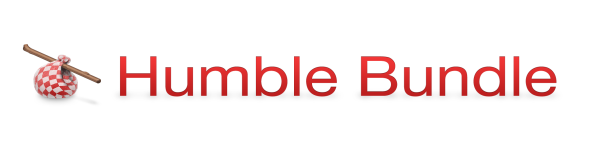 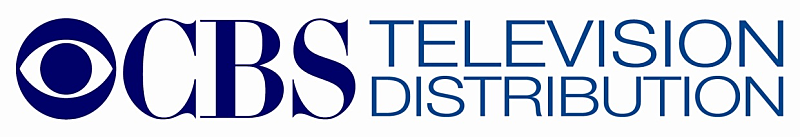 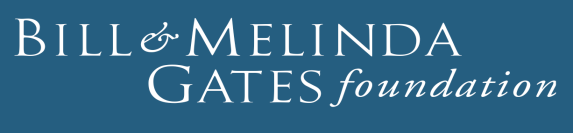 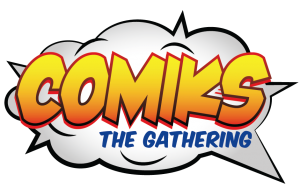 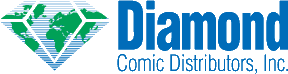 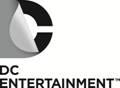 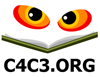 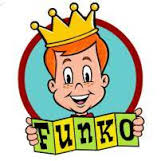 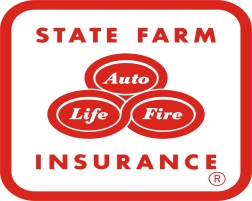 © 1996-2018 Comics4kids, Inc.  4609 S. Thompson Ave. Tacoma WA 98408  All rights reserved.  All Logos of sponsors© 2018 used with permission.